BEGÄRAN OM UPPGIFTER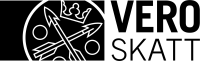 Myndighet							Med denna blankett kan en myndighet eller organisation, på vilken tillämpas bestämmelserna i lagen om offentlighet i myndigheternas verksamhet, begära om utlämnande av beskattningsuppgifter för sina lagstadgade uppgifter i form av enskilda förfrågningar eller massutlämnanden. Blanketten för begäran om uppgifter skickas till adressenSkatteförvaltningenPB 32500052 Skatteller skannad per e-post till adressen Verohallinto@vero.fi.Begäranden som gäller enskilda skattehandlingar görs enligt denna anvisning. 1. Sökande 2. Personuppgiftsbiträde (tjänsteleverantör som används för behandling av personuppgifter) 3. Grunden för att få uppgifter4. Föremål för begäran om uppgifter5. Dataskydd och -säkerhet6. Sättet och tidpunkten för utlämnande av uppgifter7. Samtycke till elektronisk leverans av beslutBilagorAnvisning för ifyllande av blanketten Skatteförvaltningen kan utlämna sekretessbelagda beskattningsuppgifter till myndigheter eller organisationer, ifall den part som begär om uppgifterna har lagstadgad åtkomsträttighet till dessa. Utlämnande av sekretessbelagda beskattningsuppgifter förutsätter skriftligt beslut av Skatteförvaltningen. Sökande Anmäl sökandens namn, fo-nummer, adress samt kontaktpersonens uppgifter. Sökande är den myndighet, det ämbetsverk eller annan part med åtkomsträttighet till uppgifterna, som är uppgifternas mottagare och fungerar som personuppgiftsansvarig. Med personuppgiftsansvarig avses fysisk person eller juridisk person, myndighet, ämbetsverk eller annat organ, som ensamt eller tillsammans med andra definierar målet med och metoderna för behandlingen av personuppgifter. Anmäl faktureringsadressen, ifall den bestämmelse som gäller tillgången till uppgifter inte berättigar till att få uppgifterna avgiftsfritt. En förteckning över grunderna till avgifter finns i slutet av denna anvisning i punkten ”Avgifter”.Personuppgiftsbiträde (tjänsteleverantör som används för behandling av personuppgifter)Om en annan part behandlar personuppgifter för den personuppgiftsansvarigas räkning, anmäl personuppgiftsbiträdets (till exempel den IT-tjänsteleverantör ni använder) namn, fo-nummer och kontaktpersonens uppgifter. Om det finns flera tjänsteleverantörer kan deras uppgifter anmälas i en separat bilaga.Med personuppgiftsbiträde avses fysisk person eller juridisk person, myndighet, ämbetsverk eller annat organ, som behandlar personuppgifter för den personuppgiftsansvarigas del. Personuppgiftsbiträdet kan till exempel vara en IT-tjänsteleverantör med tillgång till de personuppgifter den personuppgiftsansvariga förfogar över. Personuppgiftsbiträdet fungerar i enlighet med den personuppgiftsansvarigas anvisningar och är underställt den personuppgiftsansvariga. Personuppgiftsbiträdet har inte självständig bestämmanderätt över de uppgifter det behandlar och de får inte behandla dem på annat sätt än i enlighet med den personuppgiftsansvarigas anvisningar. Den personuppgiftsansvariga definierar målen och metoderna för behandlingen av personuppgifter. Europeiska unionens (EU) allmänna dataskyddsförordning förutsätter att den behandling av personuppgifter som genomförs av personuppgiftsbiträdet ska definieras genom avtal eller annat juridiskt dokument, som förbinder personuppgiftsbiträdet i förhållande till den personuppgiftsansvariga. I avtalet eller det juridiska dokumentet ska föremålet för behandlingen samt behandlingens längd, natur och syfte, typen av personuppgifter, grupper av registrerade samt den personuppgiftsansvarigas skyldigheter och rättigheter fastställas. Dataskyddsförordingens artikel 28 innehåller mer detaljerade bestämmelser om förhållandet mellan den personuppgiftsansvariga och personuppgiftsbiträdet samt de villkor som ska inkluderas i avtalet. Grunden för att få uppgifterSkatteförvaltningen kan utlämna sekretessbelagda beskattningsuppgifter endast om åtkomsträttigheten har fastställts i lag. Anmäl det lagrum på vilket åtkomsträttigheten grundar sig samt användningsändamålet för uppgifterna.Föremål för begäran om uppgifterPå blanketten ska du så noggrant som möjligt specificera de beskattningsuppgifter som begäran gäller. Alternativt kan du som bilaga till blanketten leverera en mer detaljerad förteckning över de uppgifter som begärs.  Anmäl övriga begränsningar som gäller hämtningen av uppgifter, till exempel huruvida uppgifterna ska hämtas från hela landet eller enbart från ett visst landskap, för vilka skatteår uppgifterna ska hämtas, eller huruvida hämtningen av uppgifter gäller enbart vissa företagsformer. Vid identifieringen och namngivningen av uppgifter kan de skattedeklarationsblanketter användas till hjälp som finns på Skatteförvaltningens webbplats och av vilka framgår de beskattningsuppgifter som Skatteförvaltningen har samlat in. Vid behov hjälper Skatteförvaltningen att definiera de uppgifter som utlämnas.Dataskydd och -säkerhetAnge på blanketten, huruvida ni i er verksamhet följer kraven i lagen om informationshantering inom den offentliga förvaltningen samt övrig lagstiftning som gäller datasäkerhet och dataskydd.Sättet och tidpunkten för utlämnande av uppgifterAnmäl på blanketten det sätt på vilken ni önskar att uppgifterna utlämnas samt tidpunkten för detta. Beskattningsuppgifter kan begäras antingen som enskilda förfrågningar via tekniska gränssnitt eller som massutlämnande.Enligt lagen om informationshantering inom den offentliga förvaltningen 22 § ska myndigheter genomföra regelbundet återkommande elektroniska utlämnanden av uppgifter med standardinnehåll mellan olika datasystem med hjälp av tekniska gränssnitt, ifall den mottagande myndigheten har lagstadgad åtkomsträttighet. Regelbundet återkommande elektroniska utlämnanden av uppgifter med standardinnehåll kan genomföras på annat sätt, ifall genomförandet eller användningen av det tekniska gränssnittet inte är tekniskt eller ekonomiskt ändamålsenligt. Samtycke till elektronisk leverans av beslutOm man önskar få beslutet levererat per e-post, skickas det till den kontaktperson för tillståndsärenden som anges i punkt 1 i begäran om uppgifter. Beslutet skickas per post, ifall samtycke till elektronisk leverans av beslutet inte givits. AvgifterSkatteförvaltningen tillämpar följande bestämmelser gällande avgifter på utlämnande av uppgifter.Lagen och förordningen om grunderna för avgifter till staten (150/1992 och 211/1992) Fmf Förordning om Skatteförvaltningens avgiftsbelagda prestationer 2022–2024 (1135/2021) Lagen om offentlighet i myndigheternas verksamhet (621/1999).Utlämnandet av uppgifter är avgiftsfritt, ifall avgiftsfriheten har separat fastställts genom lag. Före hämtningen av uppgifter levererar Skatteförvaltningen till sökanden en uppskattning av priset för utlämnandet av uppgifter för dennes godkännande.Sökande/Personuppgiftsansvarig Sökandens/Den personuppgiftsansvarigas namnFO-nummerFO-nummerAdressAdressFaktureringsadressFaktureringsadressKontaktperson i tillståndsärenden (namn, e-postadress och telefonnummer)Kontaktperson i tillståndsärenden (namn, e-postadress och telefonnummer)Kontaktperson i tekniska ärenden (namn, e-postadress och telefonnummer)Kontaktperson i tekniska ärenden (namn, e-postadress och telefonnummer)Kontaktperson för dataskydd/dataskyddsansvarig (namn, e-postadress och telefonnummer)Kontaktperson för dataskydd/dataskyddsansvarig (namn, e-postadress och telefonnummer)Namn (om det finns flera tjänsteleverantörer kan de anmälas i en separat bilaga.)Personuppgiftsbiträdets namnFO-nummerPersonuppgiftsbiträdets FO-nummerKontaktperson (namn, e-postadress och telefonnummer)Personuppgiftsbiträdets kontaktperson Med personuppgiftsbiträdet har ingåtts ett avtal i enlighet med Europeiska unionens allmänna dataskyddsförordning ((EU) 2016/679) artikel 28 eller ett annat juridiskt dokument i enlighet med förordningen, i vilket den personuppgiftsansvarigas och personuppgiftsbiträdets skyldigheter och rättigheter har definierats. Bestämmelse som berättigar till åtkomstBestämmelse som berättigar till åtkomstUppgifternas användningsändamålUppgifternas användningsändamålUppgifter som begärs (vid behov kan till ansökan bifogas en separat uppgiftsförteckning)Uppgifter som begärsBegränsning av föremålet för begäran av uppgifter Begränsning av föremålet för begäran av uppgifter  I vår verksamhet följer vi kraven i lagen om informationshantering inom den offentliga förvaltningen (906/2019) samt övrig lagstiftning som gäller datasäkerhet och dataskydd. Det sätt på vilket uppgifterna utlämnas Enskild förfrågan via tekniskt gränssnitt  MassutlämnandeTidpunkt/er för massutlämnandeTidpunkt/er för massutlämnande Beslutet får skickas per e-post Förteckning över tjänsteleverantörer Förteckning över uppgifter Annat, vad? Annan bilaga, vad